SERMON HANDOUT    Why Follow Jesus?  John 6:66-69 4-22-2018Matt 11:28   Luke 9:23  Luke 14: 25-28, 331. Love for Jesus turns discipleship into devotion. Luke 5:1-8,11 	            1 Peter 1:8 – joy inexpressible 2. The Claims of Jesus Eliminate all Other Options. John 6:27,33,35,40,47,48,54,57, 58(Note the explicit connection between HIMSELF and LIFE). John 5:24, 4:14, 3:16    	John 1:1-3  John 20:31 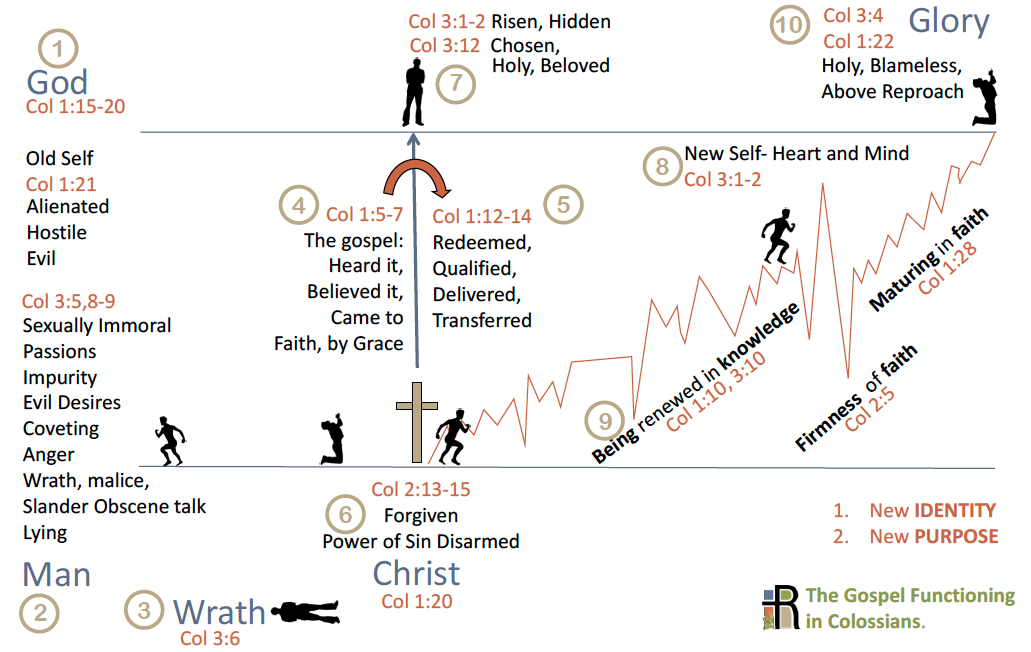 